Internationalisation EEP 2019-2020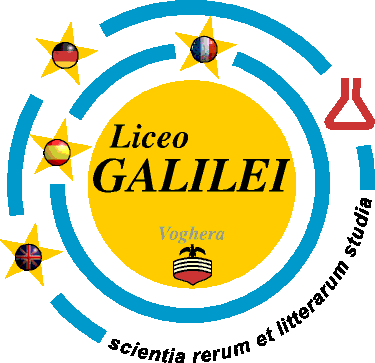 You still haven’t participated in an internationalisation project and want to do so before you leave school? Well this might be your opportunity! EEP is the last internationalisation project on offerWe are looking for a small group of enthusiastic and creative fourth formers who want to participate in next year’s EEP projectThe EEP is the European Educational Project with the Liceo Scientifico in Voghera (Galileo Galilei). It focusses on the livability of the city we inhabit and studies social and environmental problems, using sustainable means to try to solve them. Activities to sort out the livability consist of doing research, interviewing, presenting and debating.The programme will also contain social and cultural itemsThe project runs for one year from September 2019  till March 2020 although the first meeting is in July, just after your testweekThe selection will take place in week 26 – we might invite some students in that week to introduce themselves to us as we don’t know any of the Athena students yet!The first exchange takes place in week 45 in November during which time we will gain an understanding of sustainability as well as improve our debating skills. After the first exchange we will continue our work and end with an exchange in Italy in week 11/12 (March) 2020You will host an Italian student and you will be hosted in return.The costs of the project will be about 350 euros which can be paid in two parts: 225 euros should be paid in August – your parents will receive an invoice – the rest in February. We will try to reduce the costs, but the total cannot be determined until the flight has been booked.Work for EEP can be used for schoolwork: e.g. PWS, preparation for English exams and Practical assignmentsAn application letter needs to be written in English, specifying personal details as well as motivation – we are very much interested in how you think you can contribute to the project being successful!The deadline for sending your application letter is 26 June. The letter has to be sent by e-mail to a.reichart@gymnasiumleiden.nl and k.vanwelzen@gymnasiumleiden.nl on or before 26 JuneThe names of the selected students will be made public in week 28The new group will meet 11 July at Socrates  -   lunchtime – we will specify the classroom on the 11th   All meetings will be held at SocratesQuestions about the EEP can be addressed to Ms Reichart or Mr van Welzen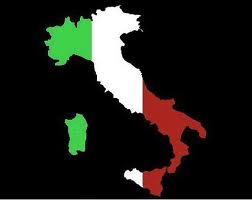 